Как не ошибиться в выборе шубы? 3 варианта купить и не потратить деньги впустую.У вас намечается покупка шубы. Вы готовы выложить солидную сумму и задаётесь вопросом: как выбрать, ведь часто встречаются магазины, которые продают некачественный устаревший товар. Учитывая нехитрые особенности при выборе, вы не пожалеете о затраченных деньгах на такую серьёзную вещь в гардеробе.Советы при выборе шубыСуществуют тысячи разнообразных моделей шуб из натурального меха, комбинированные и из искусственного меха.Шубы из натурального мехаНатуральные изделия из норки, песца, лисицы, мутона, соболя наиболее популярны. Есть экзотические – из рыси, медведя, кенгуру. В общем, около двух десятков видов.Комбинированные шубыКомбинированные модели шьются из натурального меха в сочетании с материалом, кожей или другим мехом. Цена на них ниже и будет зависеть от площади дорогостоящего меха.Искусственные шубыШубы из ненатуральных материалов, почти после забвения, теперь модны и пользуются большим спросом. Стоимость их в разы дешевле при полном наборе свойств и назначении шубы. Они тёплые, красивые, лёгкие, с доминирующим разнообразием расцветок. СоветФасоны меховых изделий – длинные, укороченные, с капюшонами или воротниками, прямого силуэта или свободного, наличием отделки и фурнитуры разрабатывают дизайнеры Домов Моды. Окрас меха балует изобилием цвета и его стойкостью. Качество одежды не вызывает сомнения, если это продукт известного бренда. Меха там закупаются на знаменитых аукционах Америки, Финляндии, России, Канады. СоветНе тратте время в случайных магазинах, рынках, разбирая залежавшийся товар. Не проверяйте мездру (основание шкурки) на мягкость, ворс на прочность, не трите руками, чтобы убедиться в качестве окраса. Вы ошибётесь. Это прошлый век, когда редкая шуба не имела изъяна, была тяжёлой или холодной. Относитесь бережно и аккуратно к меховому изделию, начиная с магазина, который дорожит своей репутацией. СоветСделайте акцент на наличие бирки с ценой, страной – поставщиком меха, наименованием и адресом изготовителя, возможно на гарантию. Если шуба сидит по размеру, лёгкая, вам к лицу и нравится – вы близки к цели. Фирменные отличия обязательно должны присутствовать на внутренней стороне изделия и соответствовать этикетке.  Покупайте желанную роскошь от известного бренда! Фирмы по изготовлению шуб прошли испытание временем и конкуренцией. Вот ваш выбор:1. Если вы ограничены в средствах, возьмите искусственную модную шубку на короткий срок, любой расцветки. Она будет соответствовать всем свойствам мехового изделия и ещё произведёт фурор среди модниц!2. Если вы хотите натуральную шубу, окрашенную или нет, любого современного фасона и вида меха – купите укороченную или комбинированную. Она будет стоить дорого, но дешевле на разумную сумму. Выбор достойный!3. Тем, кто готов потратиться и при этом получить всевозможные идеальные стандарты красоты, роскоши, тепла, долговечности, лёгкости, и вам нравиться – покупайте шубу из дорогостоящего меха, длинную, для выхода в свет или классическую на любой день. Обновите статус!Всё! Вы не ошибётесь в каждом случае из трёх представленных и не потратите деньги впустую!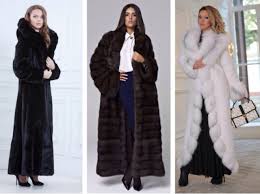 